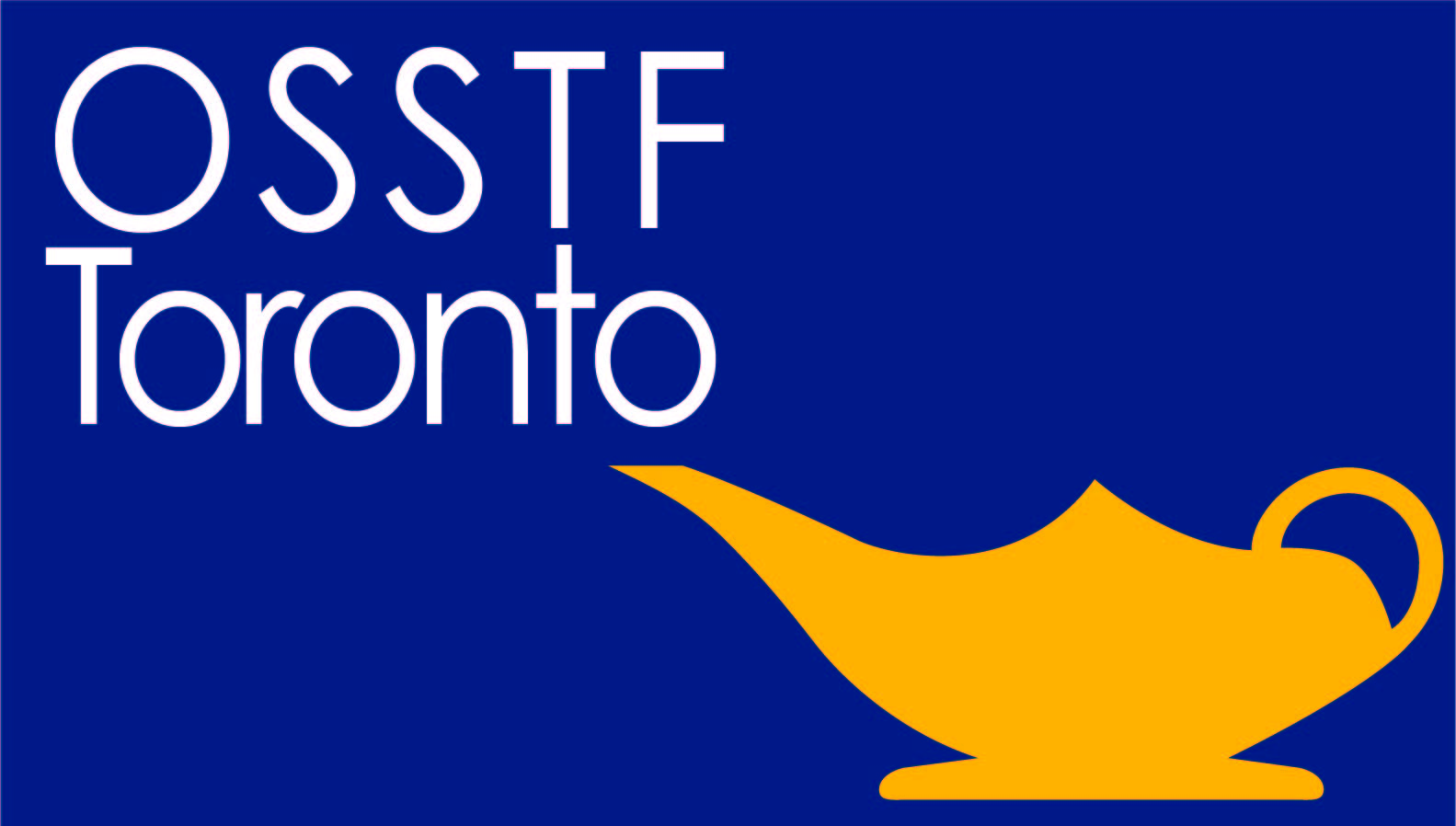 The OSSTF Toronto Gay Straight Alliance, along with our sisters & brothers at ETT invite you to join us for lunch, Saturday July 2, 2016, before the annual Pride Dyke March Time:  12:30- 1:45 pm March begins at 2 pm Church Street and Charles Street Location:  Spirits Bar & Grill(, Church & Hayden south of Bloor)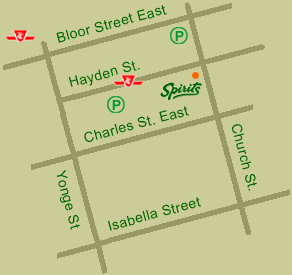 All OSSTF Toronto Members & Friends/Family WelcomeRefreshments providedFor further details contact Lisa Black-Meddings lblack-meddings@osstfd12.com